Муниципальное бюджетное общеобразовательное учреждение«Средняя общеобразовательная школа № 35»Фрагмент урока на тему:«Информационные табличные модели»Разработала:							учитель информатики					Куневич О.В.Братск.  2012Тема урока: «Табличные информационные модели»Цели урока:1. Предметные: отрабатывать навыки создания табличных моделей на основе словесного описания.2. Личностные: воспитывать познавательный интерес к созданию и использованию (изучению) табличных моделей. Воспитание информационной культуры.3. Метапредметные:Познавательные – формировать умение извлекать и обрабатывать, структурировать необходимую информацию из текста для составления табличной модели.Коммуникативные – инициативное сотрудничество в поиске, сборе информации и её представлении. Оценка собственных действий.Регулятивные – формировать умение формулировать тему и цели урока. Самостоятельное создание способов решения проблем творческого и поискового характера.Ход урока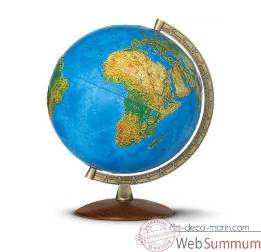 I. Исходная мотивация	Демонстрация на экране слайдов видов моделейУчитель: Что изображено на слайде? Ученик: моделиУчитель: например глобус, а что такое глобус? Ученик:  модель Земного шараУчитель: Что такое модель? На какие две группы делятся модели?Ученик: объект, который используется в качестве «заместителя» другого объекта с определённой целью.Учитель: Что такое информационная модель?Ученик: способ описания модели с использованием любой знаковой системы.Учитель: Какие модели мы относим к информационным?Ученик: перечисляет модели.Учитель: Обратите внимание у вас на столах лежат задания. В каком виде представлена информация? Ученик: в текстовомУчитель: Можно ли её преобразовать и какой вид модели мы получим? Ученик: Да, табличныйУчитель: В чем состоит удобство табличного представления информации?Учитель: А теперь давайте определим тему нашего урока (на слайде). Исходя из темы нашего урока и задания, которые лежат  на партах, постарайтесь выделить цели и задачи урока (на слайде).По ходу урока вы будете  оценивать свою работу в листах самооценки.Лист самооценкиII. Осуществление деятельностиУчитель: Приведите примеры таблиц из жизненного опыта.Работа в группахКаждой группе представлен текст. По данному тексту необходимо выбрать нужную информацию и составить таблицу в бумажном варианте, а затем в электронном виде, используя текстовый редактор MS Word. Исходя из целей урока, определите цель практического задания:1. Структурировать текстовые данные и заполнить таблицу.2. Представить таблицу в электронном виде, самостоятельно отформатировав её.Какое название таблицы у первой группы?________________________Название таблицы второй группы_______________________________С каким школьным предметом осуществляется взаимосвязь? (география) Крупные водохранилища РоссииСредняя глубина Камского водохранилища — . Объем Рыбинского водохранилища — 25 куб. км. Площадь Братского водохранилища — 5300 кв. км. Средняя глубина Куйбышевского водохранилища — . Площадь Рыбинского водохранилища — 4650 кв. км. Объем Братского водохранилища — 180 куб. км. Площадь Камского водохранилища — 1700 кв. км. Напор Куйбышевского водохранилища — . Напор Камского водохранилища — . Площадь Куйбышевского водохранилища — 5000 кв. км. Напор Рыбинского водохранилища — . Средняя глубина Братского водохранилища — . Объем Куйбышевского водохранилища — 52 куб. км. Средняя глубина Рыбинского водохранилища — . Объем Камского водохранилища — 11 куб. км. Напор Братского водохранилища — . Затраты на посадку  садов и ягодниковв центральных областях России в .Оплата труда при посадке крыжовника — 167 руб. Удобрения при посадке черной смородины — 585 руб. Посадочный материал при посадке земляники 1750 руб. Оплата труда при посадке черной смородины — 150 руб. Удобрения при посадке малины — 532 руб. Удобрения при посадке крыжовника 555 руб. Посадочный материал при посадке крыжовника — 594 руб. Прочие расходы при посадке земляники 584 руб. Оплата труда при посадке малины — 235 руб. Удобрения при посадке земляники — 313 руб. Прочие расходы при посадке черной смородины — 260 руб. Посадочный материал при посадке малины — 1200 руб. Оплата труда при посадке земляники — 316 руб. Прочие расходы при посадке крыжовника — 388 руб. Посадочный материал при посадке черной смородины 1100 руб. Прочие расходы при посадке малины — 474 руб.Результат работы:Крупные водохранилища РоссииЗатраты на посадку  садов и ягодниковв центральных областях России в .Виды  деятельности на урокеОценка деятельностиОценка деятельностиОценка деятельностиВиды  деятельности на урокеВыполнил самостоятельноБыли трудностиВыполнил с помощью товарищейОпределение темыПостановка учебной задачиПланированиеРабота в группеВыполнение практической работыНазвание водохранилищаСредняя глубина, мS, км2V, км3Напор, мКамское6,517001121Рыбинское5,546502525Братское345300180104Куйбышевское10,450005228ЯгодаОплата труда, руб.Удобрения, рубПрочие расходы, рубПосадочный материал, рубКрыжовник167555388594Чёрная смородина1505852601100Малина2355324741200Земляника3163135841750